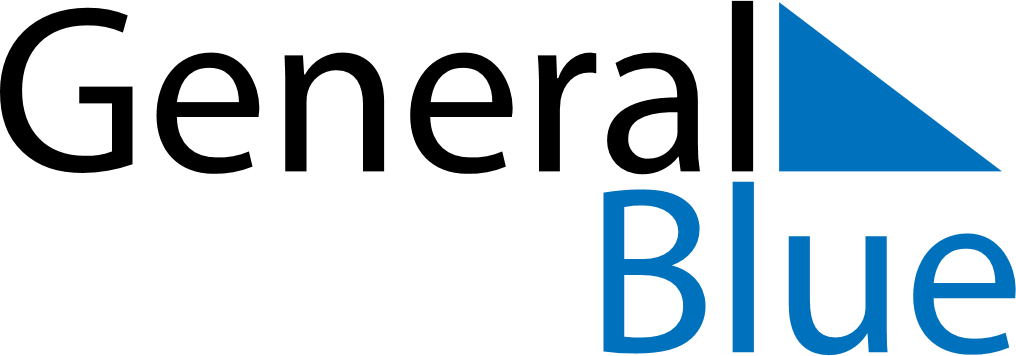 December 2024December 2024December 2024December 2024December 2024December 2024Loza de los Padres, MexicoLoza de los Padres, MexicoLoza de los Padres, MexicoLoza de los Padres, MexicoLoza de los Padres, MexicoLoza de los Padres, MexicoSunday Monday Tuesday Wednesday Thursday Friday Saturday 1 2 3 4 5 6 7 Sunrise: 7:06 AM Sunset: 6:03 PM Daylight: 10 hours and 56 minutes. Sunrise: 7:07 AM Sunset: 6:03 PM Daylight: 10 hours and 56 minutes. Sunrise: 7:08 AM Sunset: 6:03 PM Daylight: 10 hours and 55 minutes. Sunrise: 7:08 AM Sunset: 6:03 PM Daylight: 10 hours and 55 minutes. Sunrise: 7:09 AM Sunset: 6:04 PM Daylight: 10 hours and 54 minutes. Sunrise: 7:10 AM Sunset: 6:04 PM Daylight: 10 hours and 54 minutes. Sunrise: 7:10 AM Sunset: 6:04 PM Daylight: 10 hours and 53 minutes. 8 9 10 11 12 13 14 Sunrise: 7:11 AM Sunset: 6:04 PM Daylight: 10 hours and 53 minutes. Sunrise: 7:11 AM Sunset: 6:05 PM Daylight: 10 hours and 53 minutes. Sunrise: 7:12 AM Sunset: 6:05 PM Daylight: 10 hours and 52 minutes. Sunrise: 7:13 AM Sunset: 6:05 PM Daylight: 10 hours and 52 minutes. Sunrise: 7:13 AM Sunset: 6:05 PM Daylight: 10 hours and 52 minutes. Sunrise: 7:14 AM Sunset: 6:06 PM Daylight: 10 hours and 51 minutes. Sunrise: 7:14 AM Sunset: 6:06 PM Daylight: 10 hours and 51 minutes. 15 16 17 18 19 20 21 Sunrise: 7:15 AM Sunset: 6:07 PM Daylight: 10 hours and 51 minutes. Sunrise: 7:16 AM Sunset: 6:07 PM Daylight: 10 hours and 51 minutes. Sunrise: 7:16 AM Sunset: 6:07 PM Daylight: 10 hours and 51 minutes. Sunrise: 7:17 AM Sunset: 6:08 PM Daylight: 10 hours and 51 minutes. Sunrise: 7:17 AM Sunset: 6:08 PM Daylight: 10 hours and 51 minutes. Sunrise: 7:18 AM Sunset: 6:09 PM Daylight: 10 hours and 50 minutes. Sunrise: 7:18 AM Sunset: 6:09 PM Daylight: 10 hours and 50 minutes. 22 23 24 25 26 27 28 Sunrise: 7:19 AM Sunset: 6:10 PM Daylight: 10 hours and 50 minutes. Sunrise: 7:19 AM Sunset: 6:10 PM Daylight: 10 hours and 50 minutes. Sunrise: 7:20 AM Sunset: 6:11 PM Daylight: 10 hours and 51 minutes. Sunrise: 7:20 AM Sunset: 6:11 PM Daylight: 10 hours and 51 minutes. Sunrise: 7:21 AM Sunset: 6:12 PM Daylight: 10 hours and 51 minutes. Sunrise: 7:21 AM Sunset: 6:12 PM Daylight: 10 hours and 51 minutes. Sunrise: 7:21 AM Sunset: 6:13 PM Daylight: 10 hours and 51 minutes. 29 30 31 Sunrise: 7:22 AM Sunset: 6:14 PM Daylight: 10 hours and 51 minutes. Sunrise: 7:22 AM Sunset: 6:14 PM Daylight: 10 hours and 52 minutes. Sunrise: 7:23 AM Sunset: 6:15 PM Daylight: 10 hours and 52 minutes. 